Turek, dn. ...............................................................................................        /Imię i Nazwisko Wnioskodawcy/.......................................................       /Adres wnioskodawcy/
.......................................................       /Nimer NIP/.......................................................       /telefon kontaktowy – dane nieobowiązkowe/BURMISTRZ MIASTA TURKUZawiadamiam o  zawieszeniu wykonywania krajowego transportu drogowego w zakresie przewozu osób taksówką:Nr licencji ………………………Data zawieszenia: ………………………Data wznowienia działalności*: …………………………….W związku z powyższym zwracam wypis nr ………………………Zwrot części opłaty wniesionej za wydanie licencji** proszę dokonać na rachunek bankowy:
Jednocześnie oświadczam, że zobowiązuje się do osobistego odebrania w siedzibie Urzędu Miejskiego w Turku złożonych wypisów z licencji na wykonywanie krajowego transportu drogowego w zakresie przewozu osób, w terminie siedmiu dni poprzedzających deklarowany wyżej termin wznowienia działalności gospodarczej. (W przypadku nieodebrania wypisów z licencji we wskazanym powyżej terminie zostaną one przesłane na adres przedsiębiorcy drogą pocztową).                                                                          ......................................................./Podpis/* przewoźnik drogowy może zawiesić, w całości albo w części, wykonywanie transportu drogowego łącznie na okres nie dłuższy niż 36 miesięcy, w okresie każdych następujących po sobie 10 lat, licząc od dnia uzyskania licencji, jednak nie dłużej niż na okres na jaki zostało wydane to uprawnienie ** zwrotu części opłaty wniesionej za wydanie licencji i wypisów z licencji dokonuje się w przypadku, gdy wykonywanie transportu drogowego zostało zawieszone na okres przekraczający 3 miesiąceObowiązek informacyjnyZgodnie z rozporządzeniem Parlamentu Europejskiego i Rady (UE) 2016/679 z 27.04.2016 r. w sprawie ochrony osób fizycznych w związku z przetwarzaniem danych osobowych i w sprawie swobodnego przepływu takich danych oraz uchylenia dyrektywy 95/46/WE (ogólne rozporządzenie o ochronie danych) – dalej RODO − informuję, że: Administratorem Pana/Pani danych osobowych jest: Gmina Miejska Turek, ul. Kaliska 59, 62-700 Turek.Został wyznaczony Inspektor Ochrony Danych, z którym można się kontaktować poprzez adres poczty internetowej iod@miastoturek.pl lub pisemnie na adres siedziby Administratora, we wszystkich sprawach dotyczących przetwarzania danych osobowych oraz korzystania z praw związanych z ich przetwarzaniem.Cele i podstawa prawna przetwarzania danych osobowych:Podane Pana/Pani dane osobowe będą przetwarzane w celu złożenia i rozpatrzenia wniesionego wniosku. Zgodnie z RODO art.6 ust. 1 lit. c, czyli niezbędne do wypełnienia obowiązku prawnego ciążącego na administratorze wynikającego, w szczególności z ustawy z dnia 6 września 2001 r. o transporcie drogowym oraz ustawy z dnia 14 czerwca 1960 r. Kodeks postępowania administracyjnego.Informacje o odbiorcach danych:Pana/Pani dane osobowe mogą być przekazywane do podmiotów uprawnionych do uzyskania danych osobowych na podstawie przepisów prawa oraz do podmiotów, z którymi współpracujemy. Czas przechowywania danych osobowychPana/Pani dane będą przechowywane w terminach określonych przepisami prawa, zgodnie z obowiązującą w tym zakresie instrukcją kancelaryjną.Przysługuje Panu/Pani prawo żądania/wniesienia: dostępu do swoich danych oraz otrzymania ich kopii; sprostowania (poprawiania) swoich danych; usunięcia swoich danych, ograniczenia przetwarzania danych; przeniesienia swoich danych; sprzeciwu wobec przetwarzania danych; skargi do organu nadzorczego.Obowiązek podania danych osobowych:Podanie przez Pana/Panią danych osobowych w zakresie określonym przepisami jest obowiązkowe, ich nie podanie może skutkować wezwaniem do usunięcia braków lub pozostawieniem sprawy bez rozpatrzenia. W pozostałym zakresie podanie danych osobowych jest dobrowolne, lecz może być pomocne do realizacji celów głównych.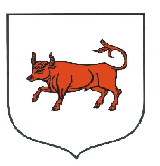 Urząd Miejski w TurkuGIM15Urząd Miejski w TurkuZAWIADOMIENIEo zawieszeniu wykonywania krajowego transportu drogowego w zakresie przewozu osób taksówkąGIM15Urząd Miejski w TurkuZAWIADOMIENIEo zawieszeniu wykonywania krajowego transportu drogowego w zakresie przewozu osób taksówkąAktualne          na dzień8.11.2023 r.